
                                         Syed IbrarHaider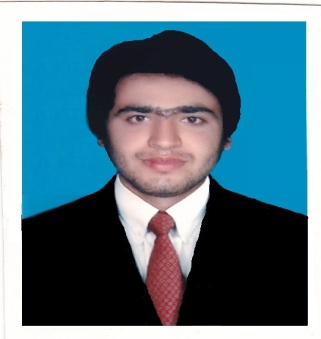                                                                                    Father Name: Syed ZawarHaider                                                                          Ibrarmoiz5@gmail.com                                                                                         Cell # 0092-332-004-616-5                                                                                                           D.O.B: 26-10-1989ObjectiveMy immediate goal is to be a part of a dynamic organization and effectively put to use my experiences and in effectively helping the organization achieves its desired results .A responsible person who is hard working, communicative with team members and shows a friendly attitude towards the success of the assigned jobs.Working ExperienceEducationComputer SkillsMS- Office, (MS – Word, Excel, Access, Power Point) & Internet Browsing, ITC technologies (related software, phone fax email, the internet)  Accounting Software: - Tally 7.2, Peachtree Quantum 2010, Quick Books,
Tying Speed 100/50 W.P.MDiploma & CertificatesAccounting Professional Software 3 Month Diploma.
Computer Operator Certificate from Pakistan Institute of computer science.  Hobbies & InterestsCricket  Visiting Different Firm or Historic Place            Reading Islamic Books            Searching on different topic                                      Reference                                                 Available on requestPostOrganizationDurationKey ResponsibilitiesAssistant Accountant.M.M STEEL private Limited.November 2012-December 2014Performed accounts payable functions for construction expenses.Managed vendor accounts, generating weekly affair,Managed financial departments with responsibility for Forecasting, Payroll, Accounts Payable and Receivable.Created budgets and forecasts for the management group.Ensured compliance with accounting deadlines.Prepared company accounts and tax returns for audit.Coordinated monthly payroll functions       for 200+EmployeeTellerRavi Exchange Company (PVT) Limited PAKDec 2015 –March 2016Process Routine account transaction, Open accounts, Help customers fill out deposit and withdrawal slips, Disburse money to customers, Assist customers at the drive-through window, Record all transaction, Exchange foreign currency.Home Remittance OfficerPunjab Provincial Co-operative BankApril 2016      –PresentProcess Routine account transaction, Help customers fill out deposit and withdrawal slips, Disburse money to customers, Assist customers at the drive-through window, Record all transaction, Pay out Voucher E-Business.YearDegreeInstituteBoard/UniversityGrade/Division2012B.comImage Group of collagesPunjab University2nd2010I.comGovt Degree collageBise Gujranwala2nd2008MetricGovt High SchoolBise GujranwalaC